№ 126                                                                               от "18" марта  2022 годаР Е Ш Е Н И Е Собрания депутатов Шиньшинского сельского поселения Отчет  главы Шиньшинского   сельского  поселения Николаевой Р.М.        Выслушав информацию главы  Шиньшинского сельского поселения Николаевой Р.М. о проделанной работе за 2021 год Собрание депутатов Шиньшинского сельского поселения РЕШАЕТ:1.Информацию главы Шиньшинского сельского поселения  о проделанной  работе за 2021 год принять к сведению.Глава Шиньшинского сельского поселения                          Р.М.НиколаеваОтчет  о деятельности главы    Шиньшинского   сельского  поселения Николаевой Р.М.          Как глава Шиньшинского сельского поселения представляю отчет о   деятельности Собрания депутатов Шиньшинского сельского поселения. В 2021 году, как и в предыдущих, одной из основных задач Собрании депутатов сельского поселения было совершенствование нормативно-правовой базы в условиях постоянно меняющегося законодательства. Это требует принятия ряда новых документов и внесения изменений уже в существующие. Администрацией сельского поселения обеспечивалась законотворческая деятельность Собрания депутатов сельского поселения. Специалистами администрации разрабатывались все нормативно-правовые документы, которые предлагались вниманию депутатов на рассмотрение и утверждение.         За прошедший отчетный  2021  год  всего  проведено  7 заседаний Собрания депутатов, в них  рассмотрено 58  вопросов. Все собрания прошли  в  намеченные  сроки, срывов  в  проведении  собрания  не  было. Депутаты в  проведении  собраний  принимают  активное участие. На  Собрании  депутатов  была принята  программа  деятельности  Собрания  депутатов  на  2022  год.         Рассмотрены  протесты и представления  прокурора  Моркинского  района, протест Межрайонной природоохранной прокуратуры.    Согласно  протестов  прокурора  внесены  изменения на Положения  о бюджетном процессе     муниципального  образования, на отдельные Положения Устава  , на отдельные нормы Положения "О муниципальной службе в муниципальном образовании, на отдельные положения Правил благоустройства на территории муниципального образования. Рассмотрены  вопросы  подготовки  социально-  культурных  объектов к осеннее- зимнему  периоду,  вопросы противопожарного  состояния  населенных  пунктов. В 2021 году утвержден  Генеральный план Шиньшинского сельского поселения, утверждены Правила землепользования и застройки Шиньшинского сельского поселения.         Все  нормативно- правовые акты, протокола собраний  проверены  вышестоящими  органами  и  прокуратурой  района.        Для обеспечения открытости и прозрачности деятельности Собрания депутатов проводилось размещение нормативных правовых актов на информационных стендах, нормативные правовые акты были направлены в Министерство внутренней политики, развития местного самоуправления и юстиции Республики Марий Эл для проведения правовой экспертизы и включения в Регистр муниципальных правовых актов Республики Марий Эл, размещены на официальном сайте Шиньшинской сельской администрации.        В работе  Собрания депутатов  все  намеченные  планы  за 2021  год  выполнены.         Собрание депутатов сельского поселения и в дальнейшем будет работать по решению стоящих перед ним задач в пределах своих полномочий. Для эффективности этой работы важны совместные действия депутатов и населения сельского поселения. Собрание депутатов надеется на активное участие жителей в решение вопросов социально-экономического, культурного развития сельского поселения.Шенше ял кундемдепутатше- влакын  Погынжо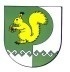 Собрание депутатовШиньшинского сельского поселения425 154 Морко район.Шенше ял, Петров  урем, 1вТелефон-влак: 9-61-97425 154, Моркинский район,село Шиньша, ул.Петрова, 1вТелефоны: 9-61-97